ANEXO IITERMO DE COMPROMISSOPelo presente Termo de Compromisso, eu ___________________________________________    aluno(a)     do     Curso     de __________________________ 	, Matrícula	, a partir da presente data, passarei a integrar o Programa Bolsa Monitoria do Câmpus Restinga, e declaro estar ciente:das normas que regem o Programa de Bolsa Monitoria do Câmpus Restinga;de que a minha participação na Bolsa Monitoria do Câmpus Restinga não estabelece nenhum vínculo empregatício entre a minha pessoa e a instituição;de que a infração a qualquer dos artigos do Regulamento do Programa de Bolsa Monitoria do Câmpus Restinga implicará no meu desligamento ou suspensão do referido Programa;de que o não comparecimento sem motivo justificado, por 8(oito) dias consecutivos ou 15 (quinze) dias intercalados, no período do mês, implicará no cancelamento da minha Bolsa Monitoria.de que, no interesse e por conveniência da instituição, diretorias e coordenadorias parceiras e do respectivo setor, se comprovado rendimento insatisfatório, poderei ser remanejado para outro setor ou desligado do Programa.6- do valor da Bolsa Monitoria, que é de R$_____________ 	( 	).Assumo, pois, compromisso de prestar	horas semanais de atividades, junto ao setor	Campus Restinga, ao qual fui encaminhado pela Coordenadoria de Gestão de Pessoas.Porto Alegre,	de	20	.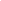 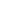 Assinatura do Bolsista de Monitoria	Assinatura do Supervisor